University Course Review CommitteeMinutesMeeting # 273February 18, 2015	Tobin Room, Knight Hall 2:00 PM							 	Present:  Liz Dole-Izzo, Audrey Shalinsky, Dave Micus, Dave Whitman, Leslie Rush, Kent Drummond, Rex Gantenbein, Maggie Bourque, Jessica Clement, Susan FryePart I – Course Modifications (Consent Agenda)College of AgricultureAECL/PLNT4120/5120	ORGANIC FOOD PRODUCTION, 3 hrs.Current Course Description and Prerequisites: A complete review of the federal organic production guidelines, methods and applications for organic production facilities, alternative marketing principles, concepts of organic fertilizer use, organic pest control and concepts for using environmentally friendly methods to reduce chemical, petroleum and synthetic inputs for more sustainable crop and livestock agricultural systems. Cross listed with AECL 4120. Dual listed with PLNT 5120. Prerequisite: 8 hours of LIFE and/or CHEM. (Normally offered fall semester of odd-numbered years)Requested change of Course Description: 	Proposed Dual/Cross Listing: PLNT 5120 only.	Action Taken: Approved.FCSC 1180	APPIED DESIGN, 3 hrs.Current Course Description and Prerequisites: Studies design philosophy. Emphasizes application of creativity to many areas of living.Prerequisite: NoneRequested change of Course Description: Study design principals and elements as they apply to creating marketable products. Emphasizes application of creativity to many living areas. (Offered both semesters.) 	Action Taken: Approved.PLNT4200/5200	GREEN HOUSE DESIGN AND MANAGEMENT, 3 hrs.Current Course Description and Prerequisites: Emphasis on greenhouse structural and functional design concepts of economy, efficiency and energy conservation. Primary emphasis is on the limitations and advantages of greenhouses in the Rocky Mountain region, including alternative energy concepts. The management and operational concerns associated with private, commercial, educational and public greenhouses will be included. Dual listed with PLNT 5200. Prerequisites: AECL/PLNT 2025 or LIFE 2023 and a USP QA course. (Normally offered spring semester of even-numbered years)	Prerequisite: Requested change of Course Description and Prerequisites: 	Prerequisite: 	Action Taken: Approved.MOLB 3610	PRINCIPALS OF BIOCHEMISTRY, 3 hrs.Current Course Description and Prerequisites: One-semester biochemistry course for life-, health- and physical-science students. Introduces a full range of biochemical concepts including discussion of major macromolecules, metabolism, and molecular biology. (Normally offered fall and summer semesters). Prerequisite: LIFE 1010 and a grade of C or better in CHEM 2300 or 2440.Requested change of Course Prerequisites: LIFE 1010 and a grade of C or better in CHEM 2300 or 2420.Action Taken: Approved.REWM3020	NUTRITION MANAGEMENT OF RANGE AND PASTURE, 3 hrs.Current Course Description and Prerequisites: 	Prerequisite: Approved University Studies biological sciences course.	Requested change of credit hours: 4 hrs.           Action Taken: Approved.College of Arts & SciencesART2010    ART HISTORY I, 3 hrs.Current Course Description and Prerequisites: First semester of a one-year survey. Studies ancient, medieval, renaissance and modern art with special reference to various social, economic and historic factors which motivated and conditioned the aesthetic forms. Includes ancient, medieval and early renaissance periods. ART 2010 and 2020 are required of all art majors and should be taken in sequence. Prerequisites:  successful completion of WA. Requested change of Course Prerequisites: No prerequisite.            Action Taken: Approved.ART 2020    ART HISTORY II Rena-Mod Art, 3 hrs.Current Course Description and Prerequisites: Second semester of a one-year survey. Studies European/American Art from the Renaissance through Contemporary with special emphasis on social and historical factors which motivated and conditioned the aesthetic forms. Covers renaissance, Baroque, Rococo, 18th Century, 19th Century, Early Modernism and Contemporary Art.  ART 2010 and 2020 are required of art majors and should be taken in sequence.  Prerequisites: successful completion of WA.Requested change of Course Prerequisites: No prerequisite.            Action Taken: Approved.ART4660 	INDEPENDENT STUDY AND RESEARCH, 1-5 hrs. (max. 10)Current Course Description and Prerequisites: Independent Study and Research. 1-5 (Max. 10). Research options in all creative areas. Students work independently and provide demonstrated ability and background knowledge to carry out self-directed research or creative activity in the research area. Arrangements regarding curricular obligations and meeting times are made with the instructor in advance. Prerequisites: ART 2000 and 12 hours of art in research area and prior consent of instructor. (Offered fall, spring and summer) Proposed Course Number and Credit Hours: ART 4975, 1-3 hrs. (max. 6)            Action Taken: Approved.ART 4790	ART Seminar, 1-3 hrs. (max. 6)Current Course Description and Prerequisites: Special topic in art history and criticism for advanced students. 	Prerequisite: 6 hours in art history.	Requested change career maximum hours:  Seminar, 1-3 hrs. (max. 9)            Action Taken: Approved.COJO 5620	SEMINAR: SMALL GROUP COMMUNICATION, 3hrs.Current Course Description and Prerequisites:  An intensive examination of the historical and contemporary theoretical approaches and empirical research in small group dynamics. Attention primarily focused on the rules of decision-making and the leader-follower relationship in group dynamics. Attention primarily focused on the rules of decision-making and the leader follower relationship in grows with and without a history.	Prerequisites: Graduate Standing	Proposed Course Number and Title: COJO 4620/5620 Intergroup Communication, 3hrs.Requested change of Course Description: 	Proposed Prerequisites: COJO 1000 or 1400.            Action Taken: Approved.GEOL 2010    MINERALOGY, 3 hrs.Current Course Description and Prerequisites: Introduction to rock-forming minerals. Includes introduction to crystallography, crystal chemistry, and the occurrence and identification of the common minerals, with emphasis on silicates. Field trip required. 3.0 credit hours. Prerequisites: GEOL 1005, 1100, or 1200; CHEM 1020 or concurrent enrollment.Proposed Prerequisites: GEOL 1005, 1100, or 1500; CHEM 1020 or concurrent enrollment.            Action Taken: Approved.GEOL 2100 	STRATIGRAPHY AND SEDIMENTATION, 4hrs.Current Course Description and Prerequisites: Introduces principles of stratigraphy, materials and processes of sedimentation. Laboratory includes study and interpretation of sedimentary rocks, sedimentary structures and stratigraphic techniques. Field trip required. Prerequisite: GEOL 1100.	Proposed Prerequisites: GEOL 2010.            Action Taken: Approved.MUSC 1460    BRASS ENSEMBLE, 1 hr. Current Course Description and Prerequisites: Encompasses group instructions in various instruments for music education majors. Instruments are supplied.Prerequisites: Music 1040, 1045.Requested change of Course Title: Brass Ensemble I, 1 hr.Requested change of Course Description:              Action Taken: Approved.MUSC 2080-5670   APPLIED LESSONS, 1- 4 hrs.	Proposed Credit Hours Change: 1 - 2 hrs.	  Action Taken: Approved.MUSC 5860	BRASS ENSEMBLE, 	Current Course Description and Prerequisites: NONE.	Requested change of Course Title: BRASS ENSEMBLE IIIRequested change of Course Description: 	 Action Taken: Approved.POLS 3680  	INTRODUCTION TO EMPIRICAL POLITICAL ANALYSIS, 3 hrs.Current Course Description and Prerequisites: Introduces students to concepts, approaches and methodologies for empirical analysis of political problems. Students gain practical experience in statistical analysis of political data generated through surveys and other research techniques. Prerequisites: STAT 2050, 2070 or equivalent; 9 hours in political science.Requested change of Course Description and Prerequisites: 	Prerequisites: STAT 2050, 2070 or equivalent.            Action Taken: Approved.SOC 3500	SOCIOLOGY OF GENDER, 3hrs.Current Course Description and Prerequisites: Investigates causes and consequences of gender construction within social institutions such as family, government, education, religion, and economy. Analyzes social structural factors affecting support for gender differentiation, e.g. social values, position in hierarchies of control, access to paid employment, and gendered life experiences. Examines differences by race, social class and sexuality.  Prerequisite: SOC 1000 and junior/senior standing.Requested change of Course Description: Explores gender through a cultural and structural approach. The cultural approach emphasizes the variability in social expectations for men and women across time and place; the structural approach analyzes the effect of social institutions such as family, government, education, and the economy on gender.            Action Taken: Approved.SOC3090    SOCIOLOGICAL RESEARCH METHODS, 4hrs.Current Course Description and Prerequisites: Examine the design and conduct of social research. Students will complete a research prospectus, including formulating a sociological research question, developing hypotheses, conducting a literature review, surveying prospective data, speculating about potential findings, and discussing implications. This course satisfies the USP–WC requirement. Prerequisites: STAT/SOC 2070, junior standing in sociology major, completion of WB, and SOC 3900.Requested change of Course Number: SOC 4090              Action Taken: Approved.THEA3720     STAGE MOVEMENT/COMBAT I, 2 hrs.Current Course Description and Prerequisites: Encompasses laboratory of basic movement techniques ranging from historical movement through more contemporary thesis, such as Alexander Technique and Bartenieff Fundamentals. Provides training in stage combat, including, but not limited to, unarmed and rapier/dagger combat. 	Requested change of Course Title: INTRO TO STAGE COMBAT, 2hrs	Requested change of Course Description:              Action Taken: Approved.THEA4730    MOVEMENT/COMBAT II, 2 hrs.Current Course Description and Prerequisites: Emphasizes period movement, manner and dance, and armed and unarmed combat.	Prerequisites: THEA1100 Beginning Acting, THEA3720 Movement/Combat I	Requested change of Course Title: MOVEMENT FOR ACTORS, 2hrsRequested change of Course Description and Prerequisites:  Prerequisites: THEA 1100 Beginning Acting, THEA3720 Intro to Stage Combat (Separate CARF in progress for the changes to 3720)            Action Taken: Approved.College of BusinessACCT 4060    AUDITING I, 3 hrs.Current Course Description and Prerequisites: A study of the scope, activities, and responsibilities of professional auditors. Topics include assurance services by public accountants, operational and compliance auditing by internal and governmental auditors, fraud auditing, and the role of internet control in all audits.Prerequisites: ACCT 3070, 3610, and 3830 (or equivalents) with grades of C or better in each; concurrent enrollment in ACCT 4600; advanced business standing.Requested change of Course Prerequisites: ACCT 3070, 3610, and 3830 (or equivalents) with grades of C or better in each; advanced business standing.            Action Taken: Approved.ACCT4600    PROFESSIONALISM AND ETHICS, 3 hrs.Current Course Description and Prerequisites: Examines professional ethics for accountants from both a philosophical and business perspective. Moral development, ethical reasoning, an ethical decision making provides a framework for examining the importance of ethics in the accounting profession. Professional guidance on ethics in accounting is also examined, including the AICPA Code of Professional Conduct, the Sarbanes-Oxley Act, and the codes of conduct for other professional accounting organizations.  Prerequisites: ACCT 3070, 3610, and 3830 (or equivalents) with grades of C or better in each; concurrent enrollment in ACCT 4060; advanced business standing.Requested change of Course Prerequisites: ACCT 3070, 3610, and 3830 (or equivalents) with grades of C or better in each; ACCT 4060 with C or better or concurrent enrollment; advanced business standing.            Action Taken: Approved.ECON 5410    SEMINAR IN RESOURCE & ENVIRONMENTAL ECONOMICS, 1 - 3 hrs. 	(max. 6)Current Course Description and Prerequisites: A review and analysis of contemporary resource development, allocation, and environmental issues. Emphasis is on the latest contributions to theoretical issues and policy implications of resource development and utilization.Prerequisite: ECON 3020 or 4400.Proposed change of Course Title: Seminar in Advanced Resource and Environmental EconomicsProposed change of Course Description: This course explores recent theoretical and empirical advances in natural resources and environmental economic. The lectures and seminars will be organized around the following key topics: land use and soil erosion, forestry for timber and non-timber benefits, valuing non-market ecological functions, trade and resources use, resource management under uncertainty, and sustainable development.Requested change of Course Prerequisites: ECON 4400 and ECON 5020.            Action Taken: Approved.College of EducationITEC4340	INTEGRATING COMPUTER BASED TECHNOLOGIES IN TEACHING, 1-3 hrs.   Current Course Description and Prerequisites: Equips students with information, skills and insights necessary for successful integration of computer-based technologies into classroom teaching. Content includes modeling of techniques, teaching strategies and appropriate applications of computer-based technologies in specific content areas and consideration of computer-related issues facing educators. Prerequisite: ITEC 2360 or equivalent.Proposed change of Course Title and Credit hours: Technology Integration in Teaching, 3 hrs.Proposed change of Course Description: This course is an intermediate practice in theory and application of integrating instructional technology into all types of classroom settings. Issues and topics include teaching and learning with technology, designing materials and activities for use with various technologies, and the role that technology plays in the delivery of instruction.            Action Taken: Approved.ITEC 5350    PHOTO INSTRUCTIONAL MATERIALS, 3hrs.Current Course Description and Prerequisites: An introduction to fundamental photographic procedures that teachers, administrators, and others can apply to solve communication problems. Includes the selection of cameras, films, and the appropriate utilization of these and other photographic equipment often found in today's schools and other social institutions. Laboratory time is expected to extend beyond scheduled class hours. A materials fee will be assessed. Prerequisite: ITEC 4120 and 4220.Proposed change of Course Title and Credit hours: MULTIMEDIA DEVELOPMENT, 3 hrs.Proposed change of Course Description and Prerequisites: An introduction to techniques, software, and applications used in the design, manipulation, and development of multimedia artifacts for instructional purposes. This course includes accelerated, hands-on activities to practice and apply message design principles in multimedia settings.Prerequisites: Graduate Standing.            Action Taken: Approved.ITEC 5510  	INSTRUCTIONAL TELECOMMUNICATIONS, 3 hrs.Current Course Description and Prerequisites: An introduction to the instructional applications of telecommunications in public schools, media centers, libraries, and post-secondary institutions. Covers the uses of voice, data, and video transmission for instructional application. Prerequisite: graduate standing and consent of instructor.Proposed change of Course Title: Communication in Distance EducationProposed change of Course Description and Prerequisites: An introduction to the theory and practice of using communication tools for distance education purposes. Instructional issues related to the design, development, use, and evaluation of communication tools in public school, business, and other distance delivery settings are emphasized. Prior knowledge or experience in distance education in not required.	Prerequisites: Graduate Standing            Action Taken: Approved.College of EngineeringARE 2100    ARCHITECTURAL ENGINEERING GRAPHICS, 3 hrs.Current Course Description and Prerequisites: Introduction to architectural drafting basics, including computer-aided drafting, architectural presentation drawings, freehand sketching, essentials of architectural design and building code compliance. Prerequisite: ES 2110 or FCSC 2188 or concurrent enrollment in FCSC 2188.	Proposed change of Course Number and Title: ARE 1600 Architectural Design Studio IProposed change of Course Description and Prerequisites: 		Prerequisites: MATH 1450 or Math 1405  	  Action Taken: Approved.ARE2200    BUILDING MATERIALS AND CONSTRUCTION METHODS, 3 hrs.Current Course Description and Prerequisites: The study of nomenclature of construction as applied to dwelling and commercial buildings, including selection of appropriate building methods and materials. Prerequisite: ES 2110 or FCSC 2188 (or concurrent enrollment).Proposed change of Course Number and Title: ARE 2600 ARCHITRCTUAL DESIGN STUDIO IIProposed change of Course Description and Prerequisites: 	Prerequisite: ARE 1600            Action Taken: Approved.ARE 3600    ARCHITECTURAL DESIGN I, 3 hrs.Current Course Description and Prerequisites: Introduction to the process of architectural design through the completion of several projects, including residential, commercial, and institutional architecture. Prerequisites: ARE 2100, ARE 2200, and ARE 2410.Proposed change of Course Title: ARCHITECTURAL DESIGN STUDIO III, 3 hrs.Proposed change of Course Description and Prerequisites:  	Prerequisites: ARE 2410, 2600.            Action Taken: Approved.ARE 4600    ARCHITECTURAL DESIGN II, 3 hrs.Current Course Description and Prerequisites: Continuation of concepts introduced in ARE 3600 with more emphasis on larger and more complex building types and systems.Prerequisite: ARE 3600 and senior standing in Architectural Engineering.Proposed change of Course Title: ARCHITECTURAL DESIGN STUDIO IV, 3 hrs.Proposed change of Course Description and Prerequisites:  	Prerequisites: ARE 3600.            Action Taken: Approved.ME/ESE2020    DESIGN OF EXPERIMENTS, 2 hrs.Current Course Description and Prerequisites: A laboratory course designed to introduce students to basic experimental concepts in the context of statics and dynamics. The development of skills in report writing, experimental design, utilization of productivity software, interpersonal teamwork and fundamental statistics are emphasized. Cross listed with ESE 2020. Prerequisite: ES 1060; ES 2120; companion course ENGL 2005 for WB credit.Proposed change of Course Number, Title and Credit Hours: ME 3005 Engineering Experimentation, 3 hrs.Proposed change of Course Description and Prerequisites: Prerequisites: ES 1060; ES 2120; companion course ME 2005.            Action Taken: Approved.ME/ESE2160    FLUIDS LABORATORY, 2 hrs. Current Course Description and Prerequisites: A laboratory course to present experimental techniques, develop laboratory and interpersonal teamwork skills, and demonstrate some of the fundamental concepts of thermodynamics and fluid dynamics. Prerequisite: ES 2330 and ME 2020.Proposed change of Course Number, Title and Credit Hours: ME 3160 Thermal/Fluid Science Lab, 3 hrs.Proposed change of Course Description and Prerequisites: Prerequisite: ES 2330; ME / ESE 3005.            Action Taken: Approved.ME4040    Intro to Finite Elem, 3 hrs.Current Course Description and Prerequisites: An introduction to the theory and application of finite elements to the solution of various problems with emphasis on structural mechanics. The course includes the development of the underlying matrix equations, the treatment of element generation and properties, and implementation of boundary conditions. Dual listed with ME 5040. Prerequisite: MATH 2310 and (CE 4200 or ARE 4200 or ME 3010).Proposed change of Prerequisites: MATH 2310 and (CE /ARE 4200 or Math 2250 or ME 3610).            Action Taken: Approved.College of Health SciencesHLED3020	COMMUNITY AND PUBLIC HEALTH, 3 hrs.Current Course Description and Prerequisites: Increases student knowledge of community development processes and their application in addressing factors that affect the health of the U.S. population.  Unique assets, needs, and health issues of specific populations are highlighted.  Emphasis given to program development processes related to protecting or improving the health of given populations. Prerequisites: HLED 1006; sophomore or junior standing; admission to K&HP or K&HP-AT professional program or minimum 3.00 cumulative UW GPA.Proposed change of Course Description: HLED 4020/5020	FOOD HEALTH & JUSTICE, 3 hrs.Current Course Description and Prerequisites: Maps ways our dominant national and global food systems affect health and equity in health, largely though not only negatively. Students will critically assess practiced and potential strategies for creating alternative food systems that support health and equity, particularly at the U.S. community level. Dual listed with HLED 5020. Prerequisites: Admission to professional program in K&HP. Proposed change of Prerequisites: Junior standing or above.	 Action Taken: Approved.KIN5047	RESEARCH BIOMECHANICS, 3 hrs.Current Course Description and Prerequisites: Designed to develop skills and techniques needed to conduct biomechanics research and the knowledge to better understand published research studies in biomechanics. Prerequisite: KIN 5045.Proposed change of Course Title:  BIOMECHANICS IN SPORTS, 3hrs. Proposed change of Course Description: Understand the biomechanics of selected sports and the procedures to perform biomechanical analysis of sports techniques. Understand the characteristics of different loadings and their effects on human bodies and the biomechanical mechanisms of sports injuries.	Proposed change of Prerequisites: KIN 3042, graduate standing.            Action Taken: Approved.PHCY5210	PHARMACEUTICAL REGULATORY COMPLIANCE, 3 hrs.Current Course Description and Prerequisites: Regulatory theory and practice is used to study the authority/responsibilities of three federal agencies that are entrusted to ensure the safe, effective, and efficient medication use in the US.  The practices and procedures of the FDA, DEA, and CMS are reviewed, describing why healthcare providers should comply with regulatory principles. Prerequisite: graduate standing.Proposed Course Title: PHARMACEUTICAL REGULATORY SYSTEMS, 3 hrs.Proposed change of Prerequisites: Enrollment in graduate or professional program or department permission.            Action Taken: Approved.PHCY5240	PHARMACEUTICAL CRIMES PRACTICE AND PROCEDURE, 3 hrs.  Current Course Description and Prerequisites: Legal pharmaceutical products are sometimes used by healthcare professional criminals to kill people.  This course focuses on identifying the zone of risk for people who could be harmed by pharmaceuticals, and the development of best practices to protect patients and others from the harm. Prerequisite: Graduate standing. Proposed Course Title: PHARMACEUTICAL HOMICIDE, 3hrs.Proposed change of Prerequisites: Enrollment in graduate or professional program or department permission.            Action Taken: Approved.SOWK4992	SOCIAL WORK COMPETENCY ASSEMENT, 2 hrs.Current Course Description and Prerequisites: Develops and supports student integration of classroom and field practicum experiences in a final demonstration of competencies for the beginning practitioner.Prerequisite: Taken concurrently with SOWK 4990 Field Practicum.	Proposed Course Title: BSW FIELD SEMINAR II            Action Taken: Approved.SOWK5120	GENERALIST SOCIAL WORK COMPETENCY, 1 hr.Current Course Description and Prerequisites: Develops and supports student integration of classroom and field practicum experiences in a seminar-style discussion of core competencies for the foundation year MSW student. Prerequisites: Must be taken concurrently with foundation year field practicum.	Proposed Course Title: MSW FOUNDATION FIELD SEMINAR I            Action Taken: Approved.SOWK5121	GENERALIST SOCIAL WORK COMPETENCY, 1 hr.Current Course Description and Prerequisites: Develops and supports student integration of classroom and field practicum experiences in the 2nd seminar-style discussion course of core competence for the foundation year MSW student. Prerequisite: Taken concurrently with SOWK 5460.	Proposed Course Title: MSW FOUNDATION FIELD SEMINAR II            Action Taken: Approved.SOWK5855	ADVANCED GENERALIST SOCIAL WORK COMPETENCY ASSESSMENT I, 1 hr.Current Course Description and Prerequisites: Supports the advanced year MSW student's experience in the field practicum. The course is taken concurrently with SOWK 5850. Prerequisites: Concurrent with SOWK 5850.	Proposed Course Title: MSW ADVANCED FIELD SEMINAR I            Action Taken: Approved.SOWK5856	ADVANCED GENERALIST SOCIAL WORK COMPETENCY ASSESSMENT II, 1 hr.Current Course Description and Prerequisites: Supports the advanced year MSW student's experience in the field practicum. The course is taken concurrently with SOWK 5850. Prerequisites: SOWK 5855; concurrent with SOWK 5850.	Proposed Course Title: MSW ADVANCED FIELD SEMINAR II            Action Taken: Approved.    Part II – Courses to Discontinue (Consent Agenda)College of Arts and ScienceSOC3320	FAMILY VIOLENCE, 3 hrs.Current Course Description and Prerequisites: Prevalence, types and causes of family violence are examined with an emphasis on a sociological understanding. Theories of violence are applied to the conflict that exists within the family institution such as woman battering, courtship conflict and child abuse. Cross listed with CRMJ 3320. Cross listed with CRMJ 3320. Prerequisite: 6 hours of sociology or equivalent social science (including SOC 1000).Rationale:             Action Taken: Cross List Approved.SOC 4540	WOMEN, CRIME AND LAW, 3hrs.Current Course Description and Prerequisites: Addresses status of women as offenders and as victims in society and in the criminal justice system. Considers special role of women as professionals in the criminal justice system. Cross listed with CRMJ/WMST 4540. Prerequisite: WMST/SOC 1080, WMST/SOC 3500, or SOC 2400.Rationale: The dept is streamlining the courses in its curriculum. It believes that the Women, Crime, & Law course is too specialized, given the small size of the department. Since no faculty in the dept plan to offer it in the future, we are dropping our cross-listing of the course. However, CRMJ & WMST have indicated that they may teach it and wish to keep it in their curriculum.            Action Taken: Approved.Part III – Courses for Addition (Regular Agenda)College of Agriculture and Natural ResourcesAGEC4970    TECHNICAL COMMUNICATION FOR AGRIBUSINESS FOR AGRIBUSINESS 	MAJORS, 3 hrs. Proposed Course Description and Prerequisites: 	Proposed prerequisite: Senior status.Rational:             Action Taken: Approved.ANSC4900	UNDERGRADUATE TEACHING PRACTICUM, 1-2 hrs. (max. 4)Proposed Course Description and Prerequisites: 		Prerequisites: Junior Standing and consent of instructor.Rational: 	  Action Taken: Approved.FCSC 1101    BUILDING CONNECTIONS BETWEEN HUMAN & ENVIRONMENTAL	HEALTH, 3 hrs.Proposed Course Description: Explores healthy eating within the framework of national dietary guidelines and local food systems.Justification: This course fulfills the First‐Year Seminar (FYS) requirement of the 2015 University Studies Program. Students will critically examine and evaluate evidence, claims, beliefs, or points of view about meaningful, relevant issues. Students will be introduced to active learning, inquiry of pressing issues, and individual and collaborative processing of ideas through the First‐Year Seminar curriculum.            Action Taken: Approved.FCSC1101    PEOPLE, PLACE, PROFIT, AND POLICY: SUSTAINABILITY AND 	WELL-BEING IN THE BUILT ENVIRONMENT, 3 hrs.Proposed Course Description: A survey of practices in the built environment that can lead to greater sustainability for the community and well-being for the individual. Research related to environmental (place), economic (profit), and social (people) components of sustainability will be examined. Political pressure and its effect on public policy making will be analyzed.Justification: This course fulfills the First‐Year Seminar (FYS) requirement of the 2015 University Studies Program. Students will critically examine and evaluate evidence, claims, beliefs, or points of view about meaningful, relevant issues. Students will be introduced to active learning, inquiry of pressing issues, and individual and collaborative processing of ideas through the First‐Year Seminar curriculum.FDSC 1101    FEEDING THE PLANET: MANKIND’S GREATEST CHALLENGE, 3 hrs.Proposed Course Description: This course fulfills the First Year Seminar (FYS) of the 2015 University studies program. Food, its production, distribution and consumption, are among the most controversial and divisive issues of the twenty-first century. Using a multimodal approach, including readings (scholarly and popular press) and documentary films, students will critically analyze beliefs, claims and points of view about relevant issues related to food.Justification: This course fulfills the First-­‐Year Seminar (FYS) requirement of the 2015 University Studies Program. Students will critically examine and evaluate evidence, claims, beliefs, or points of view about meaningful, relevant issues. Students will be introduced to active learning, inquiry of pressing issues, and individual and collaborative processing of ideas through the First‐Year Seminar curriculum.            Action Taken: Approved.FCSC 4210	THERAPEUTIC NUTRITION I: NUTRITION ASSESSMENT & DIAGNOSIS, 	4 hrs.Proposed Course Description: Proposed prerequisite: Senior standing, ZOO 3115; MOLB 3610; FCSC 4145 or concurrent enrollment.Rationale:            Action Taken: Approved.PATB 1101	ONE HEALTH: PEOPLE, ANIMALS, AND THE ENVIRONMENT – ZERO DEGREES OF SEPARATION, 3 hrs.	Proposed Course Description: This course fulfills the First-Year Seminar (FYS) requirement of the 2015 University Studies Program. You will learn to critically examine and evaluate evidence, claims, beliefs, or points of view about meaningful, relevant issues in One Health. You will be introduced to active learning, inquiry of pressing issues, and individual and collaborative processing of ideas, and you will learn how to develop, support, and appropriately express opinions based on scientific evidence, while evaluating and respecting alternate viewpoints of others.            Action Taken: Approved.Justification: This course fulfills the First‐Year Seminar (FYS) requirement of the 2015 University Studies Program. Students will critically examine and evaluate evidence, claims, beliefs, or points of view about meaningful, relevant issues. Students will be introduced to active learning, inquiry of pressing issues, and individual and collaborative processing of ideas through the First‐Year Seminar curriculum.            Action Taken: Approved.PLNT 1101    EATING AS AN AGRICULTURAL ACT, 3 hrs.Proposed Course Description: Students will explore the connections between eating, something we all do, and management of agricultural land. Roughly half of the land in the United States is used for agricultural production. The decisions “eaters” make about the food they consume have direct implications for how land is managed. In exchange, agriculture influences the quality of air, water, and soil that we all rely on. In this course, students will begin at the supermarket. They will work in groups to learn about the actual meaning of those terms that we hear about and use in our society – i.e., organic, GMO, and cage-free. Students will explore the diversity of agricultural practices employed within Wyoming, the United States, and globally. Finally, students will complete a major project creating a “public service announcement” in the form of a pamphlet, video, or e-book which uses their semester-long work to present an informed position regarding prevailing popular opinions regarding eating as an agricultural act.Justification: This course fulfills the First‐Year Seminar (FYS) requirement of the 2015 University Studies Program. Students will critically examine and evaluate evidence, claims, beliefs, or points of view about meaningful, relevant issues. Students will be introduced to active learning, inquiry of pressing issues, and individual and collaborative processing of ideas through the First‐Year Seminar curriculum.            Action Taken: Approved.MOLB 4320    INVESTIGATIONS IN MOLECULAR BIOLOGY, 4 hrs.Proposed Course Description: Research project of the type experienced by graduate students or research associates in academic or commercial settings.  Student  performance,  engagement  and  understanding  will  be assessed  through  written  assignments  (literature  reviews,  lab  reports),  digital  communication  (electronic research notebook, data presentation) and oral communications (literature presentation, research effort report).	Proposed prerequisite: Grade of C or better in MOLB 3610 or MOLB 4610.Rational for this Proposal:  In response to the USP 2015 initiative, we propose the implementation of a new course that (a) satisfies the learning outcomes of a COM3 course and (b) provides a capstone experience for Molecular Biology majors, integrating discipline principles previously covered in lecture and laboratory "lab pod" courses with an integrated laboratory research experience. CARFs for discontinuation of MOLB 4300, 4170, 5170, 4180, 5180, 4250, 5250 are being submitted along with this CARF.            	Action Taken: Approved.MICR 4321    MICROBIOLOGY CAPSTONE, 3 hrs. Proposed Course Description:  	Proposed prerequisite: Rational for this Proposal:             Action Taken: Approved.College of Arts and SciencesCHST 1101	LATINA/O POPULAR CULTURE: ART, THEATER, MEDIA, MUSIC, AND SPORT, 3 hrs.Proposed Course Description: Students will examine contemporary Latina/o popular culture in the United States and discuss various forms of Latina/o cultural expression, as well as media representations of Latina/o people. Course topics include: el Movimiento Chicano; music, art, and theater; gender and sexual politics; ethnic stereotypes and media representations; immigrant narratives. Latina/os belong to a vibrant history of creative expression.  Students will look closely at the visual art, popular music, contemporary literature, and critical scholarship to consider the values and struggles of the largest minority group in the U.S.Justification: This course fulfills the First-Year Seminar (FYS) requirement for the 2015 University Studies Program (USP).  Students will critically examine and evaluate evidence, claims, beliefs or points of view about meaningful, relevant issues.  Students will be introduced to active learning, inquiry of pressing issues, and individual and collaborative processing of ideas through the FYS curriculum.  Students must have consent of instructor and advisor before withdrawing from the course.            Action Taken: Approved.CHST 1300	INTRODUCTION TO LATINA/O STUDIES, 3 hrs.Proposed Course Description: This course is an introduction and an overview of experiences and condition of U.S. Latina/os.  The specific groups studied include Mexican Americans, Dominicans, Cubans, Puerto Ricans, and Latin American peoples.  The immigrant experience is a particular focus of the course, including its role in the incorporation of Latinos into U.S. society.  The course has an interdisciplinary approach by drawing from areas of education, geography, social sciences, expressive arts, folklore, and humanities.  Through readings, presentations, class discussion, videos, and other activities, the students examine historical and contemporary issues affecting Latinos including but not limited to immigration, language, identity, national origin, education, politics, employment, and economic mobility.  	Proposed prerequisite: none.Rational for this Proposal: Latina/o Studies Program is moving into a new curricular direction to include a diversity of Latina/o populations.  This course will be a staple foundational course for LST minors.            Action Taken: Approved.INST 2280	INTRODUCTION TO EUROPEAN STUDIES, 3 hrs.Proposed Course Description: This class aims to introduce students to contemporary Europe through a focus on political and cultural practices. We seek to better understand how notions of community and difference, territories and borders, security and identity and institutions are experienced and expressed in the geographical space of Europe. Our approach will emphasize the history of Europe across the twentieth century and into the twenty-first, but will also be interdisciplinary, and thus draw upon politics, geography, sociology and anthropology as well.	Prerequisite:  none.Rationale for this Proposal: All international studies majors are required to focus on both a thematic area of study (ie sustainability, global governance and security, environment, economics) and a region. For the regional focus, a number of 2000-level classes have been developed over the past four years such as Introduction to African  Studies,  Introduction to Asian Studies and Introduction to Latin American Studies (all INST 2230-2250). The creation of this class completes that process by giving a 2000-level class to the final geographical area we have students study, Europe. It will be offered every other year, with POLS 2200 serving a similar role. This is the same relationship that exists in Latin American Studies, where INST Introduction to Latin American Studies is offered every two years and HIST Introduction to Latin American History is offered in alternate years. Articulation of all introduction to area studies classes including this one is ongoing with community colleges through the annual articulation meeting each September for International Studies programs and faculty state-wide, and that model used with the previous introduction to area studies classes will be followed here. This also is part of an effort to create four distinct COM2 classes within our Program, all of which are the regional studies introductory classes.            Action Taken: Approved.LANG 3050	ADVANCED ACADEMIC WRITING FOR INTERNATIONAL STUDIES, 3 hrs.Proposed Course Description: Through ESL learner targeted instruction, practices, and feedback, the course will emphasize and progressively develop transferrable skills for students' academic work and future professions. It will continue to build on writing skills and emphasize foundational oral and digital communication skills.	Prerequisite: WA/ COM 1Rationale for this Proposal: The ESL Program is currently offering a WA and a WC writing course. With the approval of LANG 2040, the gap in ESL writing/communication courses can be bridged, and international students can learn about (COM 1), refine (COM 2), and accomplish (COM 3) their English communication skills within this ESL course sequel.            Action Taken: Approved.LANG 4010	TECHNICAL WRITING FOR INTERNATIONAL STUDENTS, 3 hrs.Proposed Course Description: 	Prerequisite: WA/COM 1, WB/COM2, Junior standing.Rationale for this Proposal: he English Dept. is no longer able to offer the ENGL 4010 section for international students (See support letter from Peter Parolin). The ESL program would like to offer this class for two reasons: First, the class is much needed and highly requested by international students; second, the ESL program is designing a COM 1, 2 and 3 writing course sequel with the goal to enable international students to become confident communicators in their content courses.            Action Taken: Approved.MUSC 3460	BRASS ENSEMBLE II, 1 hr.Proposed Course Description: Prerequisite:  None.Rationale for this Proposal: This is a correction within the department so that there is consistency between the lower division,  upper division and graduate course numbers and titles. The addition of this course at the upper division level was  omitted by mistake when the original CARFS were completed.  It is not a new course, but rather, the addition of the upper division course number in a stacked course.            Action Taken: Approved.POLS/ INST1250	INTRODUCTION TO COMPARATIVE GOVERNMENT, 3 hrs.Proposed Course Description: 	Prerequisite: None.Rationale for this Proposal:             Action Taken: Approved.RELI 4961	DOMESTIC FIELD COURSE, 1-6 hrs. (Max 12)Proposed Course Description: This course takes students away from campus to other locations in the United States to study religion on site in its geographic and cultural context.  Destination and specific content varies, but the course always requires attention to the religious, racial, ethnic, and cultural diversity of religion in the United States	Prerequisite:  Junior standing; WA or Com1.Rationale for this Proposal: Our department has created an emphasis on fieldwork classes available in the major.  There is significant value in studying religion—religious ideas, people, structures, cultures—in place, where students may interact directly with the people they study, walk in the landscape that holds religious significance, observe the ceremonies, rituals, and ways of life in which religion forms an integral part.  Students may take study-abroad courses through Religious Studies, and the department will eventually consolidate those courses as “International Field Courses.”  However, we also offer travel courses that stay within the United States.  This course, “Domestic Field Course,” will be the umbrella under which such stateside travel courses are offered.  One such course has been offered in Summer 2013 and 2014 as a RELI 4500 (Topics) course.  The syllabus for that course is included as the sample syllabus in this proposal. Also, it clearly offers the diversity elements that are the intent of the A and S core, and so I am now completing that application process as well.              Action Taken: Approved.RELI 1101	WORLDS OF RELIGION, 3 hrs.Proposed Course Description: I’ve designed this first year seminar as an exploration of some of the ways religion works in the world.  Rather than taking a systematic approach to each religion’s major doctrines, rituals, scriptures, and history (take RELI 1000:  Introduction to Religion if you are interested in that), we will use texts drawn from world literature to examine how religion influences intellectual orientations, how it affects social ethics and behavior, how it has informed notions of justice, and how it has been interpreted and criticized in the modern world.  The readings for this course are diverse:  drama, poetry, political theory, novels, and essays.  They are also drawn from different time periods and reflect different religious traditions.  The goal of this course is to think analytically, imaginatively, and creatively about the different dimensions of religion with particular emphasis on how it is lived, how it deals (or fails to deal) with questions of meaning and value, and how it continues to shape (and to be shaped by) the modern world.  Justification: This course fulfills the First-­‐Year Seminar (FYS) requirement of the 2015 University Studies Program. Students will critically examine and evaluate evidence, claims, beliefs, or points of view about meaningful, relevant issues. Students will be introduced to active learning, inquiry of pressing issues, and individual and collaborative processing of ideas through the First‐Year Seminar curriculum.            Action Taken: Approved.STAT1101	THE POWER OF CONFIDENCE, 3 hrs.Proposed Course Description: The world is based on specific rules which no one actually knows. Your opinions about how life works are molded from your experiences. That belief then shapes your decisions. Power is the ability to know when it is time to upgrade your model of the universe, while confidence is moving forward with what you believe to be true. Others may try to fool you into believing what they want with carefully crafted data. This non-mathematical class explores the process of making choices in a world filled with errors and uncertainty, also known as statistical analysis.Justification: This course fulfills the First-­‐Year Seminar (FYS) requirement of the 2015 University Studies Program. Students will critically examine and evaluate evidence, claims, beliefs, or points of view about meaningful, relevant issues. Students will be introduced to active learning, inquiry of pressing issues, and individual and collaborative processing of ideas through the First‐Year Seminar curriculum.            Action Taken: Approved.WMST 1101    SEX AND THE INTERNATIONAL CITY, 3 hrs.Proposed Course Description: Complexity and multiplicity. Perhaps urban life is most accurately expressed in these words. If complexity is a key characteristic of modern urban life, as many have argued, how do humans best interact with complexity without succumbing to fatigue or even anomie? And since humans are sexual creatures who can’t escape from desire or from gender presentation, how do our bodies shape the city and get shaped by that environment?Justification: This course fulfills the First‐Year Seminar (FYS) requirement of the 2015 University Studies Program. Students will critically examine and evaluate evidence, claims, beliefs, or points of view about meaningful, relevant issues. Students will be introduced to active learning, inquiry of pressing issues, and individual and collaborative processing of ideas through the First‐Year Seminar curriculum.            Action Taken: Approved.ZOO/BOT4100	Scientific Communication, 3hrsProposed Course Description and Prerequisite: Writing intensive course, for zoology and physiology, biology and botany majors.  Teaches students to write in the format of biological disciplines.   Cross listed with BOT 4100.  Prerequisites:  WA, WB and prior or concurrent registration for an upper division ZOO, BOT, LIFE course.	Proposed Change of USP designation:  COM3College of BusinessBUSN 1101	DECISION MAKING IN BUSINESS, 3 hrs.Proposed Course Description: Decision Making in Business is a 3-hour course that satisfies the First-Year Seminar (FYS) requirement of the USP.  As such, it will examine decision making business and the process of critical thinking and ethical reasoning.  In addition, Decision Making in Business will help you develop the skills and habits of mind to be successful in college.Justification: This course fulfills the First‐Year Seminar (FYS) requirement of the 2015 University Studies Program. Students will critically examine and evaluate evidence, claims, beliefs, or points of view about meaningful, relevant issues. Students will be introduced to active learning, inquiry of pressing issues, and individual and collaborative processing of ideas through the First‐Year Seminar curriculum.            Action Taken: Approved.College of EducationEDAD 5080	INTRODUCTION TO SCHOOL LAW, 3 hrs.Proposed Course Description: This course provides legal foundations of U.S. public schools and examines general principles of statutory and case law and applies judicial decisions to educational environments. Additionally, the course focuses on legal responsibilities, constraints, and opportunities for school leaders.Prerequisite: Admission in UW Educational Administration, K-12Rationale for this Proposal: Introduction to School Law was added to the curriculum to align with Educational Leadership Constituents Council (ELCC) standards for advanced programs in education.            Action Taken: Approved.EDCI 4762	ESSENTIAL SOCIOLINGUISTICS FOR ENGLISH AS A SECOND LANGUAGE LEARNING AND TEACHING, 3hrs.Proposed Course Description: This course is designed for the candidates in the ESL endorsement and graduate certificate program to focus on English as a second language teaching and learning. The issues we will address will include:(a) social and cultural approach to language and literacy; (b) second language learning and identity; (c) culture, ethnicity, race, and language variations; (d) bilingualism, and (e) language attitudes.Prerequisite:  Admission to the English as a second Language Endorsement Program.Rationale for this Proposal: For the NCATE Accreditation, the University of Wyoming endorsement and certificate Program must meet the TESOL Professional Standards criteria. The University of Wyoming endorsement and certificate program currently has over 120 students enrolled.   Our program has not been previously accredited by the NCATE, and we just submitted our program review in September. In order to make a shift from a course-based program to a standard-based program in which our course contents and assessments are all aligned with the standards, we need to create this course. With respect to the current student demographics, English language learners (ELLs) are the fastest growing population of the public school population in the nation. Over the past 15 years, the number English language learners has nearly doubled to about 5 million; by 2010 ELL enrollment in U.S. schools will reach 10 million; and by 2025 nearly one out of every four public school students will be an English language learner. This growing wave of linguistic diversity is not limited to large states like California and Texas.  In fact, the growth has been much more rapid in less populated states like Wyoming and Kansas. The National Center for Educational Statistics showed that the number of ELL population in the state of Wyoming has more than doubled in the decade between1995-2005, which made the state of Wyoming one of the states in the nation with the greatest ELL student population growth between those years.             Action Taken: Approved.College of Engineering ARE/CE 1000	VISTA STUDIO I, 2 hrs.Proposed Course Description:  Prerequisite: Rationale for this Proposal: This course is part of a major revamping of the undergraduate curriculum for both the Civil Engineering and Architectural Engineering Programs to integrate course content throughout the four years of both programs.  The vertical integration concept has been termed VISTA (Vertically Integrated Science and Technology Application) by the department.             Action Taken: Approved.CE 1010	CIVIL ENGINEERING TOOLS, Proposed Course Description: Prerequisite: ARE 1000 or CE 1000 and corequisite MATH 2200.Rationale for this Proposal: This course is part of a major revamping of the undergraduate curriculum for both the Civil Engineering and Architectural Engineering Programs to integrate course content throughout the four years of both programs.  The vertical integration concept has been termed VISTA (Vertically Integrated Science and Technology Application) by the department.            Action Taken: Approved.ARE/CE 2000	VISTA STUDIO II, 3 hrs.Proposed Course Description: Prerequisite: Rationale for this Proposal: This course is part of a major revamping of the undergraduate curriculum for both the Civil Engineering and Architectural Engineering Programs to integrate course content throughout the four years of both programs.  The vertical integration concept has been termed VISTA (Vertically Integrated Science and Technology Application) by the department.             Action Taken: Approved.ARE/CE 3000	VISTA STUDIO II, 3hrsProposed Course Description: Prerequisite: ARE 2000 or CE 2000, and ES 2410Rationale for this Proposal: This course is part of a major revamping of the undergraduate curriculum for both the Civil Engineering and Architectural Engineering Programs to integrate course content throughout the four years of both programs.  The vertical integration concept has been termed VISTA (Vertically Integrated Science and Technology Application) by the department.             Action Taken: Approved.CE 3010	CIVIL ENGINEERING DESIGN, 3 hrs.Proposed Course Description: Prerequisite:	ARE 3000 or CE 3000, and STAT 2050Rationale for this Proposal: This course is part of a major revamping of the undergraduate curriculum for both the Civil Engineering and Architectural Engineering Programs to integrate course content throughout the four years of both programs.  The vertical integration concept has been termed VISTA (Vertically Integrated Science and Technology Application) by the department.             Action Taken: Approved.COSC 1101	THE BEAUTY AND JOY OF COMPUTING, 3 hrs.Proposed Course Description: This course is about the way computing, whether on a computer, a laptop, a tablet, a phone, your car, and even your clothes, continues to change the world. You will see some beautiful applications of computing, how these applications have affected people’s lives, and how future applications may affect people’s lives—including yours.This course is also about the “Big Ideas” of computing, such as abstraction, design, recursion, concurrency, simulations, and the limits of computation. Understanding these big ideas is the key to taking part in the computing revolution. Simply using a computing device or thinking about its applications is only part of the big picture. Actually learning how to program a computer—that is, how to translate ideas into code a computer can understand—is a powerful experience. This course will introduce you to programming in Snap!, a very friendly computer language that is purely graphical, where programming involves dragging blocks and building bigger blocks out of smaller blocks. Although the programs you will write are substantially smaller than the ones that will be discussed in class and in the reading assignments, writing those programs will give you a personal understanding of the way big computer applications work.This course fulfills the First-Year Seminar (FYS) requirement of the 2015 University Studies Program. Stu- dents will critically examine and evaluate evidence, claims, beliefs, or points of view about meaningful, relevant issues. Students will be introduced to active learning, inquiry of pressing issues, and individual and collaborative processing of ideas through the First-Year Seminar curriculum.Justification: This course fulfills the First‐Year Seminar (FYS) requirement of the 2015 University Studies Program. Students will critically examine and evaluate evidence, claims, beliefs, or points of view about meaningful, relevant issues. Students will be introduced to active learning, inquiry of pressing issues, and individual and collaborative processing of ideas through the First‐Year Seminar curriculum.            Action Taken: Approved.ME 3060	NUMERICAL METHODS FOR ENGINEERS, 3hrs.Proposed Course Description: Prerequisites: ES 1060; corequisite of MATH 2310.Rationale for this Proposal:             Action Taken: Approved.ME 4150	MECHANICAL BEHAVIOR OF MATERIAL, 3hrs.Proposed Course Description: 	Prerequisites: ME 3450.Rationale for this Proposal:             Action Taken: Approved.UWYO 1101    SPIRITUAL INTELLIGENCE, 3 hrs.Proposed Course Description: In discussions, homework, and a team research project, the students are encouraged to be open minded but critical. They are expected to examine and evaluate concepts, evidence, claims, beliefs, and points of view relevant to human spirituality. In this class, students will be introduced to active learning, inquiry, and individual and collaborative processing of ideas. Where appropriate, the students will also be provided practical hints of how to succeed in college, including study skills, taking notes, campus resources, and ways not to fall behind.Justification: This course fulfills the First-­‐Year Seminar (FYS) requirement of the 2015 University Studies Program. Students will critically examine and evaluate evidence, claims, beliefs, or points of view about meaningful, relevant issues. Students will be introduced to active learning, inquiry of pressing issues, and individual and collaborative processing of ideas through the First-­‐Year Seminar curriculum.            Action Taken: Approved.UWYO 1101    THE CHALLENGE OF SUSTAINABILITY, 3 hrs.Proposed Course Description: Students will engage in active learning on issues relevant to developing a sustainable society. Students will critically evaluate historical perspectives and development of societal policies impacting the environment and natural resources. Throughout the course, students will develop a research project culminating in public dissemination of their findings. Final projects can be in the form of reports, public flyers, online videos, radio public service announcements, etc.  This course fulfills the First-Year Seminar (FYS) requirement of the 2015 University Studies Program.Justification: This course fulfills the First-­‐Year Seminar (FYS) requirement of the 2015 University Studies Program. Students will critically examine and evaluate evidence, claims, beliefs, or points of view about meaningful, relevant issues. Students will be introduced to active learning, inquiry of pressing issues, and individual and collaborative processing of ideas through the First-­‐Year Seminar curriculum.            Action Taken: Approved.College of Health SciencesHLSC1101	AGING IN AMERICA, 3hrs.Proposed Course Description: This class will enhance students’ understanding of the myriad issues related to aging in America while fostering awareness of one’s views of aging.  A variety of topics related to aging, common health conditions of older adults, and the interaction of the healthcare system with America’s aging population will be examined.Justification: This course fulfills the First‐Year Seminar (FYS) requirement of the 2015 University Studies Program. Students will critically examine and evaluate evidence, claims, beliefs, or points of view about meaningful, relevant issues. Students will be introduced to active learning, inquiry of pressing issues, and individual and collaborative processing of ideas through the First‐Year Seminar curriculum.	  Action Taken: Approved.KIN 1101	CONTEMPORARY ISSUES IN NORTH AMERICAN SPORT, 3 hrs.Proposed Course Description: KIN 1101 uses sport as a platform to educate students us about human interactions as influenced by personal attributes (e.g., sex and gender, race and culture, socio-economic status, sexual identification, religious identification) as well as social institutions (e.g., youth sport, NCAA, and professional sport leagues).Justification: This course fulfills the First‐Year Seminar (FYS) requirement of the 2015 University Studies Program. Students will critically examine and evaluate evidence, claims, beliefs, or points of view about meaningful, relevant issues. Students will be introduced to active learning, inquiry of pressing issues, and individual and collaborative processing of ideas through the First‐Year Seminar curriculum.            Action Taken: Approved.MLTK4840	LABORATORY EDUCATION METHODOLOGY, 3 hrs.Proposed Course Description and Prerequisites: This course provides an overview of education methodology and issues related to roles as educators in the clinical laboratory profession. Course topics and assignments include pedagogy, curriculum design, assessment and accreditation.  Major educational responsibilities for clinical laboratory professionals relating to continuing education, competency assurance, certification and licensure will be addressed.Prerequisites: Medical Laboratory Technician (ASCP) certification or completion of an AS degree in medical laboratory technician within the past 5 years.Rational for this Proposal:  This is a new course for the Medical Laboratory Science Program. This program will be seeking accreditation with National Accrediting Agency for Clinical Laboratory Sciences (NAACLS). NAACLS curriculum standards include educational methodologies and terminology sufficient to train/educate users and providers of laboratory services. This course is designed to prepare students for administrative roles in the clinical laboratory in areas of employee education, training, assessment and evaluation.            Action Taken: Approved.MLTK4850	CLINICAL RESEARCH DESIGN, 3 hrs.Proposed Course Description and Prerequisites: A course in research design methods commonly used in clinical research.  Emphasis is on research design, process, measurement, regulatory issues, and ethics, as used by investigators. The focus is to equip students with knowledge and skills necessary to critically examine professional literature, methodology and ethical considerations that influence research design.Prerequisites: Medical Laboratory Technician (ASCP) certification or completion of an AS degree in medical laboratory technician within the past 5 years.Rational for this Proposal: This is a new course for the Medical Laboratory Science Program. This program will be seeking accreditation with National Accrediting Agency for Clinical Laboratory Sciences (NAACLS). NAACLS curriculum standards include principles and practices of clinical study design, implementation and dissemination of results. This course is designed to prepare students for research in clinical settings with emphasis on human testing, clinical trials and federal regulation and approval.              Action Taken: Approved.MLTK4981	ADVANCED CLINICAL PRACTICUM-HEMATOLOGY, 3 hrs.Proposed Course Description and Prerequisites:  Advanced hematology principles and techniques prepare students for practice in the clinical laboratory.  Topics include leukopoiesis, FAB Leukemia classification, leukocyte dyscrasias, lymphomas, hemostasis and coagulopathies.  Laboratory will focus on abnormal smears, cytochemistry, normal and leukemic bone marrow evaluations, and coagulation mixing studies and factor assays related to clinical disease states.Prerequisites: Medical Laboratory Technician (ASCP) certification or completion of an AS degree in medical laboratory technician within the past 5 years.Rational for this Proposal: This is a new course for the Medical Laboratory Science Program. This program will be seeking accreditation with National Accrediting Agency for Clinical Laboratory Sciences (NAACLS). NAACLS curriculum standards include principles and practices of hematology and hemostasis. This course is designed to prepare students for practice in the clinical laboratory as an entry level professional.            Action Taken: Approved.MLTK4982	ADVANCED CLINICAL PRACTICUM-MOLECULAR, 3hrs.Proposed Course Description and Prerequisites: Prerequisites: Medical Laboratory Technician (ASCP) certification or completion of an AS degree in medical laboratory technician within 5 years.Rational for this Proposal: This is a new course for the Medical Laboratory Science Program. This program will be seeking accreditation with National Accrediting Agency for Clinical Laboratory Sciences (NAACLS). NAACLS curriculum standards include principles and practices of hematology and hemostasis. This course is designed to prepare students for practice in the clinical laboratory as an entry level professional.            Action Taken: Approved.MLTK4883	ADVANCED CLINICAL PRACTICUM- IMMUNOHEMATOLOGY, 3hrs.Proposed Course Description and Prerequisites: Prerequisites: Medical Laboratory Technician (ASCP) certification or completion of an AS degree in medical laboratory technician within the past 5 years.Rational for this Proposal: This is a new course for the Medical Laboratory Science Program. This program will be seeking accreditation with National Accrediting Agency for Clinical Laboratory Sciences (NAACLS). NAACLS curriculum standards include principles and practices of hematology and hemostasis. This course is designed to prepare students for practice in the clinical laboratory as an entry level professional.            Action Taken: Approved.NURS1010 	REFLECTIONS IN PROFESSIONAL NURSING, 3 hrs.Proposed Course Description:  Introduction to various aspects of the profession of nursing with the opportunity to gain personal insight into the future of nursing.            Prerequisites: Enrolled in Nursing FIGJustification: With the implementation of Freshman Year Seminars NURS 1000, the anchor course in the Nursing FIG, will no longer be offered. The proposed course will become the Nursing FIG anchor course and introduce the profession of nursing.            Action Taken: Approved.PHCY 1101	NAVIGATING SURVIVAL: A COMPASS FOR CAMPUS MENTAL HEALTH, 3 hrs.Proposed Course Description: This course is dedicated to teaching the very important topic of mental health amongst college students. We will explore college campuses together and create ‘The Ultimate Resource’, to create a safer campus community for you and your friends. Please join me in navigating the journey that is Campus Mental Health. This course fulfills the First-Year Seminar (FYS) requirement of the 2015 University Studies Program.Justification: This course fulfills the First‐Year Seminar (FYS) requirement of the 2015 University Studies Program. Students will critically examine and evaluate evidence, claims, beliefs, or points of view about meaningful, relevant issues. Students will be introduced to active learning, inquiry of pressing issues, and individual and collaborative processing of ideas through the First‐Year Seminar curriculum.            Action Taken: Approved.PHCY5210	PHARMACY REGULATORY SYSTEMS, 3 hrs.Proposed Course Description and Prerequisites: Regulatory theory and practice is used to study the authority/responsibilities of state and federal agencies that are entrusted to ensure the safe, effective, and efficient medication use in the US.  The practices and procedures of the FDA, DEA, CMS, and the state boards of pharmacy are reviewed, describing why healthcare providers should comply with regulatory principles.Prerequisites: Enrollment in a graduate or professional program or departmental permission.Rational for this Proposal: The title of this online course is being changed to reflect the content and avoid confusion with similar courses offered at other schools of pharmacy.  Graduate enrollment was automatically added as a prerequisit because of the course number, so we are adding professional enrollement and departmental approval.            Action Taken: Approved.PHCY5920	AGENTS FOR DIAGNOSTIC IMAGING, 2 hrs.Proposed Course Description and Prerequisites: 	Prerequisites: Rational for this Proposal:  Action Taken: Approved.Other ProgramsIEP0701	LISTENING/ SPEAKING I, 3hrs.Proposed Course Description: IEP Listening/Speaking Level I: This course is beginning level listening and speaking course for non-native speakers of English designed to improve student fluency in spoken English and introduce basic vocabulary and listening skills.Rational for this Proposal: This course is a component of a full-time non-degree, non-credit program for Intensive English preparation for international students (F-1 visas for F-T Language Study) and non-native speakers of English in the community. These courses fulfill the need for pre-credit university preparation for non-native speakers interested in meeting language proficiency requirements for further study            Action Taken: Approved.IEP0702	LISTENING/ SPEAKING II, 3hrs.Proposed Course Description: IEP Listening/Speaking Level II: This course is an intermediate listening and speaking course for non-native speakers of English designed to improve student fluency in spoken English and introduce basic vocabulary and listening skills.Rational for this Proposal: This course is a component of a full-time non-degree, non-credit program for Intensive English preparation for international students (F-1 visas for F-T Language Study) and non-native speakers of English in the community.   These courses fulfill the need for pre-credit university preparation for non-native speakers interested in meeting language proficiency requirements for further study.             Action Taken: Approved.IEP0703	LISTENING/ SPEAKING III, 3hrs.Proposed Course Description: IEP Listening/Speaking Level III: This course is a high-intermediate listening and speaking course for non-native speakers of English designed to improve student fluency in spoken English and introduce basic vocabulary and listening skills.Rational for this Proposal: This course is a component of a full-time non-degree, non-credit program for Intensive English preparation for international students (F-1 visas for F-T Language Study) and non-native speakers of English in the community.   These courses fulfill the need for pre-credit university preparation for non-native speakers interested in meeting language proficiency requirements for further study.             Action Taken: Approved.IEP0704	 LISTENING/ SPEAKING IV, 3hrs.Proposed Course Description: IEP Listening/Speaking Level IV: This course is an low-advanced listening and speaking course for non-native speakers of English designed to improve student fluency in spoken English and introduce basic vocabulary and listening skills.Rational for this Proposal: This course is a component of a full-time non-degree, non-credit program for Intensive English preparation for international students (F-1 visas for F-T Language Study) and non-native speakers of English in the community.   These courses fulfill the need for pre-credit university preparation for non-native speakers interested in meeting language proficiency requirements for further study.             Action Taken: ApprovedIEP0801	GRAMMAR I, 3 hrs.Proposed Course Description: IEP Grammar Level I: This course is beginning level grammar and sentence structure course for non-native speakers of English designed to improve grammatical fluency in spoken and written English and introduce basic functional and communicative vocabulary.Rational for this Proposal: This course is a component of a full-time non-degree, non-credit program for Intensive English preparation for international students (F-1 visas for F-T Language Study) and non-native speakers of English in the community.   These courses fulfill the need for pre-credit university preparation for non-native speakers interested in meeting language proficiency requirements for further study.            Action Taken: Approved.IEP0802 	GRAMMAR II, 3 hrs.Proposed Course Description: Grammar Level II: This course is an intermediate Grammar course for non-native speakers of English designed to improve grammatical accuracy and fluency in spoken and written English and introduce intermediate vocabulary and complex sentence structures.Rational for this Proposal: This course is a component of a full-time non-degree, non-credit program for Intensive English preparation for international students (F-1 visas for F-T Language Study) and non-native speakers of English in the community.   These courses fulfill the need for pre-credit university preparation for non-native speakers interested in meeting language proficiency requirements for further study.            Action Taken: Approved.IEP0803	GRAMMAR III, 3 hrs.Proposed Course Description: Grammar Level III: This course is a high-intermediate grammar course for non-native speakers of English designed to improve grammatical accuracy and fluency in spoken and written English and introduce high-intermediate academic vocabulary and complex sentence structures.Rational for this Proposal: This course is a component of a full-time non-degree, non-credit program for Intensive English preparation for international students (F-1 visas for F-T Language Study) and non-native speakers of English in the community.   These courses fulfill the need for pre-credit university preparation for non-native speakers interested in meeting language proficiency requirements for further study.            Action Taken: Approved.IEP0804	GRAMMAR IV, 3 hrs.Proposed Course Description: Grammar Level IV: This course is a low-advanced grammar course for non-native speakers of English designed to improve grammatical accuracy and fluency in spoken and written English and introduce advanced academic vocabulary, varied complex sentence structures, and a recognition of grammar in discourse patterns.	Rational for this Proposal: This course is a component of a full-time non-degree, non-credit program for Intensive English preparation for international students (F-1 visas for F-T Language Study) and non-native speakers of English in the community.   These courses fulfill the need for pre-credit university preparation for non-native speakers interested in meeting language proficiency requirements for further study.            Action Taken: Approved.IEP0901	INTEGRATED SKILLS I, 3 hrs.Proposed Course Description: Integrated Skills Level I: This course is beginning reading, writing, and vocabulary skills development course for non-native speakers of English designed to introduce the fundamentals to interacting with basic texts and producing both formal and informal writing products for a variety of purposes.Rational for this Proposal: This course is a component of a full-time non-degree, non-credit program for Intensive English preparation for international students (F-1 visas for F-T Language Study) and non-native speakers of English in the community. These courses fulfill the need for pre-credit university preparation for non-native speakers interested in meeting language proficiency requirements for further study.            Action Taken: Approved.IEP0902	INTEGRATED SKILLS II, 3 hrs.Proposed Course Description: Integrated Skills Level II: This course is an intermediate reading, writing, and vocabulary skills development course for non-native speakers of English designed to improve student ability to interact with a variety of texts and produce both formal and informal writing products for a variety of purposes.Rational for this Proposal: This course is a component of a full-time non-degree, non-credit program for Intensive English preparation for international students (F-1 visas for F-T Language Study) and non-native speakers of English in the community. These courses fulfill the need for pre-credit university preparation for non-native speakers interested in meeting language proficiency requirements for further study.            Action Taken: Approved.IEP0903	INTEGRATED SKILLS III, 3 hrs.Proposed Course Description: Integrated Skills Level III: This course is a high-intermediate reading, writing, and vocabulary skills development course for non-native speakers of English designed to improve to student ability to interact with a variety of academic texts and produce both formal and informal writing products for a variety of purposes.  Rational for this Proposal: This course is a component of a full-time non-degree, non-credit program for Intensive English preparation for international students (F-1 visas for F-T Language Study) and non-native speakers of English in the community. These courses fulfill the need for pre-credit university preparation for non-native speakers interested in meeting language proficiency requirements for further study.            Action Taken: Approved.IEP0904	INTEGRATED SKILLS IV, 3 hrs.Proposed Course Description:  Integrated Skills Level IV: This course is a low- advanced reading, writing, and vocabulary skills development course for non-native speakers of English designed to improve student ability to interact with a variety of academic texts and produce formal academic writing products for a variety of purposes.Rational for this Proposal: This course is a component of a full-time non-degree, non-credit program for Intensive English preparation for international students (F-1 visas for F-T Language Study) and non-native speakers of English in the community. These courses fulfill the need for pre-credit university preparation for non-native speakers interested in meeting language proficiency requirements for further study.            Action Taken: ApprovedIEP 0780	ACCENT REDUCTION AND PRONUNCIATION, 3 hrs.Proposed Course Description: The Accent Reduction and Pronunciation Elective is a specialized drill and practice course for students who desire more detailed practice in English phonetics and sound production. Focus on super segmentals like primary phrase stress, intonation, and linking are used to promote smoothness of speech and accent reduction.Rational for this Proposal: This course is non-credit elective for the IEP full-time program.  F-T IEP students may take this course only when they are in good standing in grades and attendance with their full-time course work. Local and resident students are welcome to enroll with or without other IEP courses.            Action Taken: Approved.IEP 0880	TEST PREP ELECTIVE, 3 hrs.Proposed Course Description:  Rational for this Proposal: This course is non-credit elective for the IEP full-time program.  F-T IEP students may take this course only when they are in good standing in grades and attendance with their full-time course work.  Local and resident students are welcome to enroll with or without other IEP courses.            Action Taken: Approved.UWYO/AHC 1101	YOUR LOYAL CORRESPONDENT: JOURNALS, LETTERS, AND DIARIES IN PEACE AND CONFLICT, 3 hrs.Proposed Course Description: In this course, you will have the opportunity to collaboratively engage with and critically examine a number of fascinating primary and secondary sources to explore the concept of “otherness.”  A primary source is a document or physical object that was written or created during the time under study. These sources reflect an experience occurring during a previous time period and offer an inside view of a person’s life or a particular event. A secondary source interprets and analyzes primary sources. These sources are one or more steps removed from the event. The course offers you an opportunity to practice and perfect your skills of fusing together multiple perspectives and sources into a solid argument or explanation, and will allow you to gain expertise in contextualizing primary source material within the historical landscape.  Not only that, you will develop skills to examine and question your own and others’ assumptions and place them in context when creating a verbal or written statement.  A number of small projects will lead to a comprehensive final project that showcases your new skills.  The final project draws from a buffet of options that will be discussed in class.Justification: This course fulfills the First‐Year Seminar (FYS) requirement of the 2015 University Studies Program. Students will critically examine and evaluate evidence, claims, beliefs, or points of view about meaningful, relevant issues. Students will be introduced to active learning, inquiry of pressing issues, and individual and collaborative processing of ideas through the First‐Year Seminar curriculum.            Action Taken: Approved.UWYO 1101    INGREDIENTS FOR ACADEMIC AND CAREER SUCCESS, 3 hrs.Proposed Course Description: This course is designed to prepare you for a new way of thinking and learning, using critical thinking and research skills that you will need throughout your college experience. It is also designed to help you learn about yourself through critical reflection so you can begin the major/career exploration process.  In addition, the course is designed to expose you to success strategies that can greatly benefit you in college.Justification: This course fulfills the First-­‐Year Seminar (FYS) requirement of the 2015 University Studies Program. Students will critically examine and evaluate evidence, claims, beliefs, or points of view about meaningful, relevant issues. Students will be introduced to active learning, inquiry of pressing issues, and individual and collaborative processing of ideas through the First-­‐Year Seminar curriculum.            Action Taken: Approved.UWYO 1101    INVESTIGATING WORLDS OF WORK, 3 hrs.Proposed Course Description: This is a First-Year Seminar course for the Synergy learning community that fulfills FYS USP requirements. It supports COM1 reading, research, and writing activities. This course also provides opportunities for students to read critically, conduct primary and secondary research, investigate diversity issues, develop computer literacy, and learn about the intellectual expectations of college life. We will begin by examining our own expectations about university and work life. Next, we will spend time investigating some unexpected aspects of work life. Finally, we will each conduct individual, self- directed research projects about a specific world of work that interests us.Justification: This course fulfills the First-­‐Year Seminar (FYS) requirement of the 2015 University Studies Program. Students will critically examine and evaluate evidence, claims, beliefs, or points of view about meaningful, relevant issues. Students will be introduced to active learning, inquiry of pressing issues, and individual and collaborative processing of ideas through the First-­‐Year Seminar curriculum.            Action Taken: Approved.UWYO 1101	OUTDOOR LEADERSHIP, 3 hrs.Proposed Course Description: The Outdoor Leadership FYS is a class exclusively for the Outdoor Leadership FIG. What is Outdoor Leadership? This seminar course will critically examine and evaluate two significant historical expeditions: the Everest disaster of 1996 and Earnest Shackleton’s 1914-1917 Trans-Antarctic Expedition.  Each expedition will be evaluated from multiple perspectives through active learning, ethical reasoning and group collaboration. In doing so, students will gain a better perspective on what outdoor leadership is and the content of the outdoor leadership framework.Justification: This course fulfills the First-­‐Year Seminar (FYS) requirement of the 2015 University Studies Program. Students will critically examine and evaluate evidence, claims, beliefs, or points of view about meaningful, relevant issues. Students will be introduced to active learning, inquiry of pressing issues, and individual and collaborative processing of ideas through the First-­‐Year Seminar curriculum.            Action Taken: Approved.UWYO1101	IGNITE YOUR PASSION: CREATING CHANGE THROUGH SERVICE AND ACTION, 3 hrs.	Proposed Course Description: What does it mean to be an active citizen of the world?  Henrik Ibsen stated, “A community is like a ship, everyone ought to be prepared to take the helm”.  This course will be a dynamic opportunity for students to take classroom taught theory and apply it through service in the local Laramie community.  This course provides students with a foundation for understanding the role of public scholarship, community engagement, and social action. Students will examine and critique strategies for social and environmental change, while becoming familiar with the expectations and responsibilities for successful community engagement. Justification: This course fulfills the First-­‐Year Seminar (FYS) requirement of the 2015 University Studies Program. Students will critically examine and evaluate evidence, claims, beliefs, or points of view about meaningful, relevant issues. Students will be introduced to active learning, inquiry of pressing issues, and individual and collaborative processing of ideas through the First-­‐Year Seminar curriculum.            Action Taken: Approved.UWYO 1101	INVE$TING IN THE FUTURE YOU: FINANCIAL LITERACY FROM COLLEGE TO CAREER, 3 hrs.Proposed Course Description: Imagine for a minute that you had a lottery ticket worth $1,000,000.  How would you use that money?  Would you save it for a rainy day?  Would you spend it all in one place?  Would you give it away to charity?  Imagine for another minute that earning your Bachelor’s degree was worth $1,000,000.  Would you spend more time studying?  Would you look for more resources on campus?  Would you meet with your professor during her office hours? According to U.S. Department of Education, in a 2011 study done by Georgetown University, the median lifetime earning of a person with a bachelor’s degree is approximately $1,000,000 higher than that of a high school graduate.   Justification: This course fulfills the First-Year Seminar (FYS) requirement of the 2015 University Studies Program. Students will critically examine and evaluate evidence, claims, beliefs, and points of view about meaningful, relevant issues regarding financial literacy.  Each week will feature a particular financial literacy concept such as savings, budgets, debt management, consumer awareness, major and career selection, and education funding.  As an FYS course, we will focus on creating a learning community rich with active learning and collaboration. Additionally, we will explore and develop skills to enhance students’ future educational experience and success. 		Action Taken: Approved.Part IV – Tabled CoursesENR1101    THINKING LIKE A MOUNTAIN: ENVIRONMENTAL PROBLEMS,             INTERDISCIPLINARY SOLUTIONS, 3 hrs.Proposed Course Description: What is the nature of environmental problems? Pioneering environmental thinker Aldo Leopold proposed that we “think like a mountain” in order to understand our interconnected world. In this course, you will gain the interdisciplinary skills needed to solve complex problems, using an approach that considers multiple perspectives: scientific, economic, ethical, cultural, and legal/political. From water scarcity in the West to energy development, wildlife impacts, climate change, and global population growth, you will be challenged to think holistically, critically, and across disciplinary boundaries in order to understand and create solutions to our world’s most pressing and complex environmental and natural resource (ENR) challenges.Justification: This course fulfills the First-­‐Year Seminar (FYS) requirement of the 2015 University Studies Program. Students will critically examine and evaluate evidence, claims, beliefs, or points of view about meaningful, relevant issues. Students will be introduced to active learning, inquiry of pressing issues, and individual and collaborative processing of ideas through the First-­‐Year Seminar curriculum.            Action Taken: Approved.ENR3300    ENVIRONMENTAL POLICY, CONSERVATION AND DEVELOPMENT IN            INDIA, 3 hrs.Proposed Course Description: This course will focus on India’s environmental policies pertaining to conservation and development. Case studies will be used to understand how these policies were developed, put in place, and their intended and actual outcomes. Students are required to select a suitable topic and conduct research and submit a research report.Proposed prerequisites: COM 2Rational: This course has been offered at least twice as a seminar. During the ENR major/minor curriculum revision two years ago, gaps were identified in the undergraduate curriculum -- one of those gaps is international, non-western environmental policy, which this course fills.            Action Taken: Approved.ENR 4010    WINTER ECOLOGY: SKILLS OF THE WINTER NATURALIST, 1 hrs.Proposed Course Description: This course emphasizes the effects of winter abiotic conditions on organisms and subsequent adaptations to these conditions, animal tracking, introduction to snow dynamics and safety in winter. This short-course focuses on students acquiring the necessary winter field skills to successfully observe winter ecology through lectures and inquiry-based field activities. Students will create a naturalist journal and share their observations with peers.Rational:  We have offered this suite of courses each year for the past three years, with steadily increasing enrollments. Student demand for field courses is high and growing. These represent an important partnership between the university and the Teton Science Schools, perfectly suited to meet that student demand.            Action Taken: Approved.ENR4011    WINTER ECOLOGY: SNOWPACK SCIENCE AND DYNAMICS, 1 hrs.Proposed Course Description: This course focuses on snow science and avalanche safety through lectures and inquiry-based field laboratories. This short course will allow for an in-depth study of the Jackson Hole snowpack through direct engagement. Snow science will become a tool to better understand winter.Rational: We have offered this suite of courses each year for the past three years, with steadily increasing enrollments. Student demand for field courses is high and growing. These represent an important partnership between the university and the Teton Science Schools, perfectly suited to meet that student demand.            Action Taken: Approved.ENR4012    WINTER ECOLOGY: WILDLIFE AND PLANT ADAPTION, 1 hrs. Proposed Course Description: This course emphasizes the effects of winter abiotic conditions on organisms and subsequent adaptations to these conditions. This short-course focuses on animal and plant adaptations to cope with the stresses of winter as well as the predicted impacts of climate change through lectures and inquiry-based field laboratories. Students will also conduct research in small groups focused on a winter ecology topic and present their results.  Proposed prerequisites:  6hrs of ENR or science course.Rational: We have offered this suite of courses each year for the past three years, with steadily increasing enrollments. Student demand for field courses is high and growing. These represent an important partnership between the university and the Teton Science Schools, perfectly suited to meet that student demand.            Action Taken: Approved.ENR4900    ENR POLICY AND PRACTICE, 3 hrs.Current Course Description and Prerequisites: Participation in a multidisciplinary research team to solve a real or simulated problem in environment and natural resources (Note: as shown in banner) Prerequisites: ENR 3000            Requested change of course Title, Course Description, and Prerequisites:ENR Policy in Practice, 3 hrs.Encompasses student resolution in multidisciplinary teams of environment and natural resource problems and issues; practice in formulating policy alternatives; case studies; planning, performing and coordinating multidisciplinary research.Prerequisites: ENR 3000            Action Taken: Approved.ENR4970 	ENR INTERNSHIP, 1-6 hrs. (Max. 6)Current Course Description and Prerequisites: Provides practical experience in environmental and natural resource policy, management and decision processes, as well as interaction with professionals in the field. Offered S/U only Prerequisites: ENR 3000 and 3900.             Requested change of course Prerequisites: ENR 3000	   Action Taken: Approved.ENR5150    ENVIRONMENTAL SCIENCE: PERSPECTIVES, 3 hrs.Proposed Course Description: This course will use complex, real-world environmental challenges to explore fundamental scientific principles. Students will learn how scientists tackle environmental issues by formulating objectives, collecting and analyzing scientific data, as well as to critically evaluate information sources and limitations to scientific approaches due to constraints associated with each study.  Rational: During the ENR major/minor curriculum revision two years ago, gaps were identified in the undergraduate curriculum—one of those gaps is environmental science designed for science and non-science students, which this course fills.             Action Taken: Approved.ENR5920    COLLABORATION PROGRAM IN NATURAL RESOURCES: PRINCIPELS            AND METHODS, 3 hrs.Proposed Course Description: The first of two classes that together merit a Professional Certificate of Completion of the Collaboration Program in Natural Resources, this class provides graduate students with the leadership skills necessary to design, convene, and sustain a natural resource collaborative process with diverse stakeholders and implement its outcomes.Proposed prerequisite: Acceptance into collaboration program in Natural Resources.Rational: These courses will serve mid-career and off-campus professionals interested to gain skills, techniques, and content relevant to addressing and resolving applied natural resource issues.	  Action Taken: Approved.ENR5921    COLLABORATION PROGRAM IN NATURAL RESOURCES:             PRACTICUM, 1-3 hrs. (Max 3).Proposed Course Description: The second of two classes that together merit a Professional Certificate of Completion of the Collaboration Program in Natural Resources, this class provides the practicum component where graduate students or professionals practice their collaborative leadership skills by conducting a situation assessment, designing and/or convening a natural resource collaborative process.Proposed prerequisite:  ENR 5920Rational: These courses will serve mid-career and off-campus professionals interested to gain skills, techniques, and content relevant to addressing and resolving applied natural resource issues.	  Action Taken: Approved.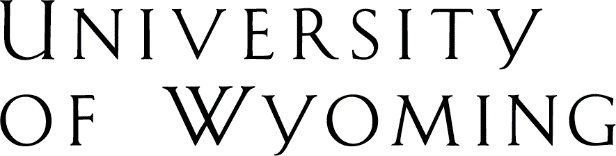 Office of the RegistrarDept 3964; 1000 East University Ave. •  Laramie, WY 82071-3964(307) 766-5272 • fax (307) 766-3960 • e-mail: registrar@uwyo.edu • www.uwyo.edu 